Joseph-Haydn-Gymnasium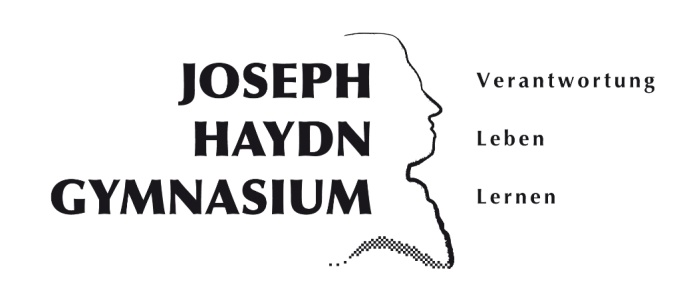 Am Bürgerpark 1648308 Senden 02597/5345sekretariat@jhgsenden.deAnmeldungfür die Jahrgangsstufe 5 zum Schuljahr 2019/2020Schülerdaten:Erziehungsberechtigte:Angaben zum Migrationshintergrund: Falls Schüler, Vater und/oder Mutter aus dem Ausland nach Deutschland gezogen sind, benötigen wir für die amtliche Statistik folgende Angaben:Abgebende Grundschule:Erforderliche Unterlagen:  Geburtsurkunde, letztes Zeugnis, Grundschulgutachten, 4-fach BogenName:Vorname:Vorname:Vorname:Vorname:Geschlecht:Staatsangehörigkeit:Staatsangehörigkeit:Staatsangehörigkeit:Staatsangehörigkeit:Staatsangehörigkeit:Straße:PLZ:Ort:Geburtstag:Mein Kind kann schwimmen:Mein Kind kann schwimmen:Mein Kind kann schwimmen:Mein Kind kann schwimmen:Mein Kind kann schwimmen:Mein Kind kann schwimmen:Mein Kind kann schwimmen:Mein Kind kann schwimmen:Mein Kind kann schwimmen:Mein Kind kann schwimmen:Geburtsort:  ja  ja  ja  ja  ja  ja  ja  nein  nein  neinReligion:Fahrschüler:Fahrschüler:  Nein  Javon/ nach Haltestelle:von/ nach Haltestelle:von/ nach Haltestelle:von/ nach Haltestelle:von/ nach Haltestelle:von/ nach Haltestelle:Mein Kind möchte sicher  in die Bläsergruppe.Mein Kind möchte sicher  in die Bläsergruppe.Mein Kind möchte sicher  in die Bläsergruppe.Mein Kind möchte sicher  in die Bläsergruppe.Falls ja, bitte gesonderten Vordruck ausfüllen!Falls ja, bitte gesonderten Vordruck ausfüllen!Falls ja, bitte gesonderten Vordruck ausfüllen!Falls ja, bitte gesonderten Vordruck ausfüllen!Falls ja, bitte gesonderten Vordruck ausfüllen!Falls ja, bitte gesonderten Vordruck ausfüllen!Falls ja, bitte gesonderten Vordruck ausfüllen!Falls ja, bitte gesonderten Vordruck ausfüllen!Mein Kind möchte nicht in die Bläsergruppe.Mein Kind möchte nicht in die Bläsergruppe.Mein Kind möchte nicht in die Bläsergruppe.Mein Kind möchte nicht in die Bläsergruppe.MutterMutterMutterVaterVaterVaterName / Vorname:Name / Vorname:Name / Vorname:Name / Vorname:Straße:Straße:PLZ, Ort:PLZ, Ort:Telefon:Telefon:E-Mail:E-Mail:Ich bin mit der Nutzung der E-Mail-Adresse durch Sekretariat und Schulpflegschaft einverstanden:Ich bin mit der Nutzung der E-Mail-Adresse durch Sekretariat und Schulpflegschaft einverstanden:Ich bin mit der Nutzung der E-Mail-Adresse durch Sekretariat und Schulpflegschaft einverstanden:Ich bin mit der Nutzung der E-Mail-Adresse durch Sekretariat und Schulpflegschaft einverstanden:Ich bin mit der Nutzung der E-Mail-Adresse durch Sekretariat und Schulpflegschaft einverstanden:Ich bin mit der Nutzung der E-Mail-Adresse durch Sekretariat und Schulpflegschaft einverstanden:  Ja  Nein  Ja  NeinErziehungsberechtigt ist/sind:Zusätzliche Notfallrufnummer:Geburtsland des Kindes:Zuzugsjahr des Kindes:Verkehrssprache in der Familie:      Verkehrssprache in der Familie:      Geburtsland des Vaters:Geburtsland der Mutter:Name:Einschulungsdatum:Einschulungsdatum:Zuletzt besuchte Klasse:Zuletzt besuchte Klasse:letzte/r Klassenlehrer(in):letzte/r Klassenlehrer(in):Senden, denUnterschrift